Wir suchen ab sofort einen Fahrer bzw. eine Fahrerin auf Minijob-Basis- z.B. für Flughafen-, Hotel- oder Warentransporte -Sie sollten unbedingt zeitlich flexibel und möglichst in Kirchanschöring oder in der näheren Umgebung wohnhaft seinDer Führerschein Klasse B muss vorhanden und aktuell gültig seinSie fahren mit unseren firmeneigenen Autos (Elektro, Diesel) und sind auch für deren Reinigung zuständigGrundkenntnisse in der englischen Sprache sind notwendigWir freuen uns auf Ihre Bewerbung per E-Mail an:application@g-h-service.comoder rufen Sie uns einfach an:08685 377 99-22(Ansprechpartnerin: Sarina Altmann)Global Helicopter Service GmbHWatzmannstraße 1
83417 Kirchanschöring
www.global-helicopter-service.com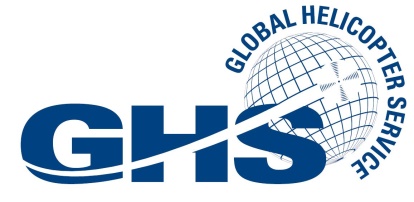 